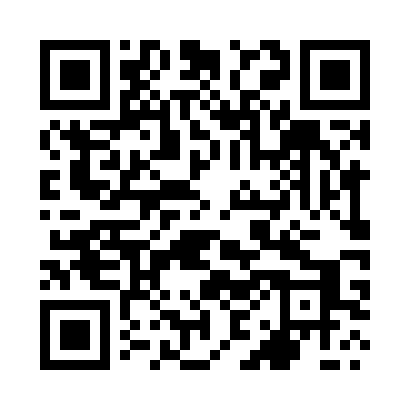 Prayer times for Otusz, PolandMon 1 Apr 2024 - Tue 30 Apr 2024High Latitude Method: Angle Based RulePrayer Calculation Method: Muslim World LeagueAsar Calculation Method: HanafiPrayer times provided by https://www.salahtimes.comDateDayFajrSunriseDhuhrAsrMaghribIsha1Mon4:266:2712:575:247:299:232Tue4:236:2512:575:257:309:253Wed4:206:2312:575:277:329:274Thu4:176:2012:575:287:349:305Fri4:146:1812:565:297:359:326Sat4:116:1612:565:307:379:347Sun4:086:1312:565:327:399:378Mon4:056:1112:555:337:419:399Tue4:026:0912:555:347:429:4210Wed3:596:0712:555:357:449:4411Thu3:556:0412:555:367:469:4712Fri3:526:0212:545:387:489:4913Sat3:496:0012:545:397:499:5214Sun3:465:5812:545:407:519:5415Mon3:435:5512:545:417:539:5716Tue3:395:5312:535:427:5510:0017Wed3:365:5112:535:447:5610:0218Thu3:335:4912:535:457:5810:0519Fri3:295:4712:535:468:0010:0820Sat3:265:4512:535:478:0110:1121Sun3:225:4212:525:488:0310:1422Mon3:195:4012:525:498:0510:1723Tue3:165:3812:525:508:0710:1924Wed3:125:3612:525:518:0810:2225Thu3:085:3412:525:528:1010:2626Fri3:055:3212:515:548:1210:2927Sat3:015:3012:515:558:1410:3228Sun2:575:2812:515:568:1510:3529Mon2:545:2612:515:578:1710:3830Tue2:505:2412:515:588:1910:41